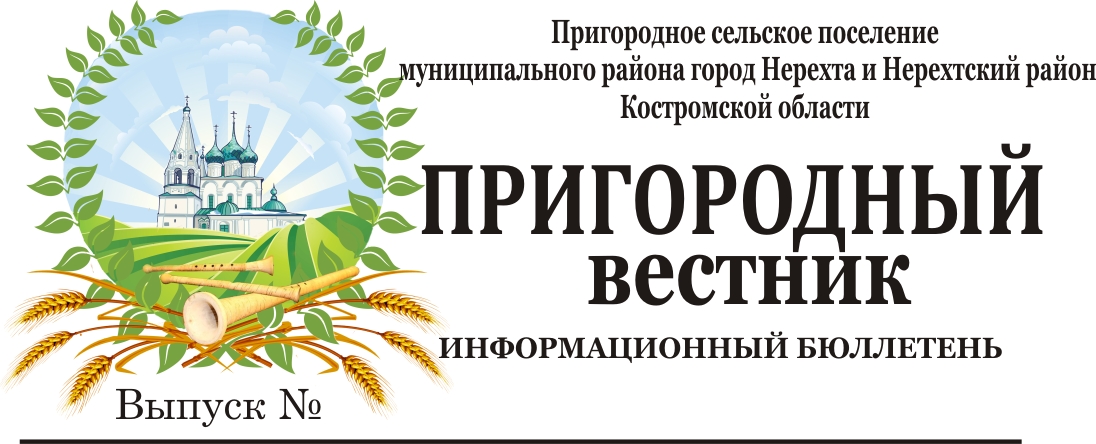   АДМИНИСТРАЦИЯ ПРИГОРОДНОГО СЕЛЬСКОГО ПОСЕЛЕНИЯ МУНИЦИПАЛЬНОГО РАЙОНА ГОРОД НЕРЕХТА И НЕРЕХТСКИЙ РАЙОНРАСПОРЯЖЕНИЕот     19  февраля    2024 года    №   18О внесении изменений в перечень и коды целевых статей расходов бюджета муниципального образования Пригородное сельское поселение на 2024 год и плановый период 2025-2026 годов 1. Перечень и коды целевых статей расходов бюджета муниципального образования Пригородное сельское поселение на 2024 год и плановый период 2025 - 2026 годов изложить в новой редакции согласно приложению, к настоящему распоряжению.2. Контроль за исполнением настоящего распоряжения возложить на главного специалиста – финансиста администрации Пригородного сельского поселения.3. Настоящее распоряжение вступает в силу со дня его официального опубликования (обнародования) и применяется к правоотношениям, возникающим при составлении и исполнении бюджета муниципального образования Пригородное сельское поселение на 2024 год и плановый период 2025 - 2026 годов.Глава администрации Пригородного сельского поселения                                     А.Ю.МалковПриложение №1 К распоряжением главы администрацииПригородного сельского поселения  №  18    от 19.02.2024 годаПеречень и коды целевых статей расходов бюджета  муниципального образования Пригородного сельского поселения  на 2024 год и плановый период 2025-2026 годов,,,,,,,,,,,,,,,,,,,,,,,,,,,,,,,,,,,,,,,,,,,,,,,,,,,,,,,,,,,,,,,,,,,,,,,,,,,,,,,,,,,,,,,,,,,,,,,,,,,,,,,,,,,,,,,,,,,,,,,,,,,,,,,,,,,,,,,,,,,,,Родителям и детям о безопасности на водных объектах в весенне-зимний периодНаступило время, когда необходимо помнить, что весенний лед очень коварен, солнце и туман задолго до вскрытия водоемов делают его пористым, рыхлым, хотя внешне он выглядит крепким.Поэтому не следует забывать:
- на весеннем льду легко провалиться;
- быстрее всего процесс распада льда происходит у берегов;
- весенний лед, покрытый снегом, быстро превращается в рыхлую массу.В период весеннего паводка и ледохода запрещается:
- выходить в весенний период на водоемы,
- переправляться через реку в период ледохода,
- подходить близко к реке в местах затора льда,
- стоять на обрывистом берегу, подвергающемуся разливу и обвалу,
- собираться на мостиках, плотинах и запрудах,
- приближаться к ледяным заторам,
- отталкивать льдины от берегов,
- измерять глубину реки или любого водоема,
- ходить по льдинам и кататься на них,
- кататься на горках, выходящих на водные объекты.РОДИТЕЛИ!Не допускайте детей к реке без надзора взрослых, особенно во время ледохода; предупредите их об опасности нахождения на льду при вскрытии реки или озера. Помните, что в период паводка, даже при незначительном ледоходе, несчастные случаи чаще всего происходят с детьми.Разъясняйте правила поведения в период паводка, запрещайте им шалить у воды, пресекайте лихачество. Не разрешайте им кататься на самодельных плотах, досках, бревнах или плавающих льдинах. Оторванная льдина, холодная вода, быстрое течение грозят гибелью.Разъясните детям меры предосторожности в период ледохода и весеннего паводка. Этому следует посвятить рекомендованные темы сочинений, диктантов, конкурсы, викторины, уроки рисования беседы "О правилах поведения на льду и на воде, обучение приемам спасения терпящих бедствие и оказание помощи пострадавшим".Долг каждого взрослого - сделать все возможное, чтобы предостеречь школьников от происшествий на воде, которые нередко кончаются трагически.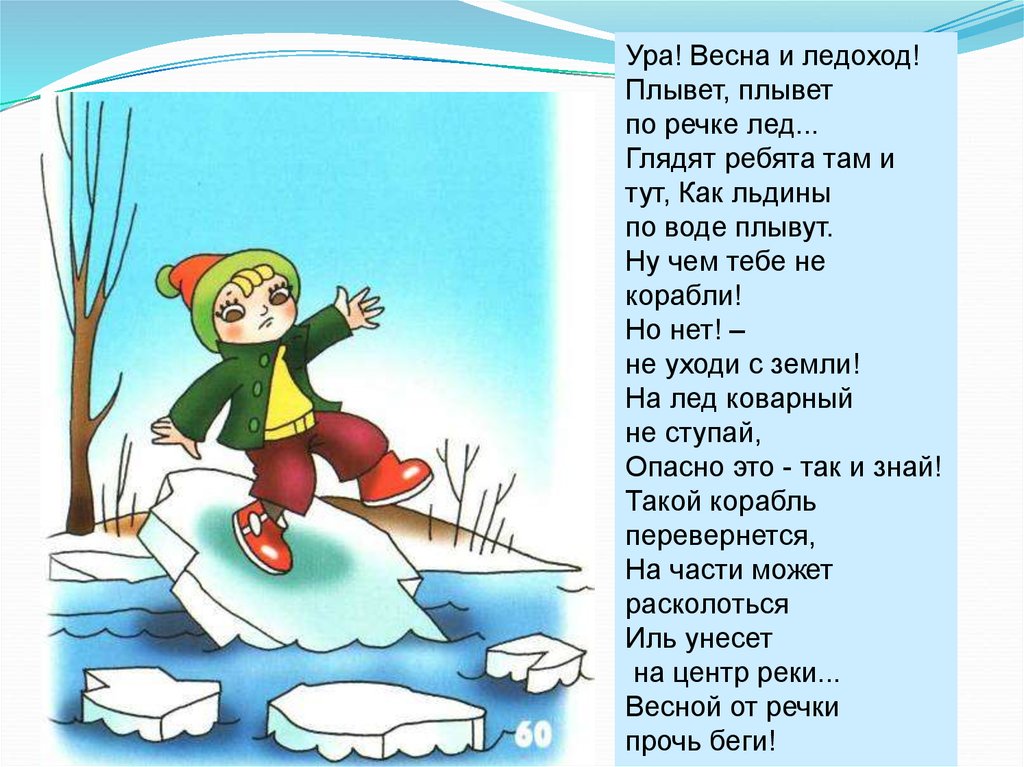 Код ЦСРПеречень КЦСР110 0000 000Муниципальная программа «Борьба с борщевиком Сосновского на территории Пригородного сельского поселения на 2022-2024 гг»110 0000 170Расходы за счет средств сельского поселения на реализацию муниципальной программы «Борьба с борщевиком Сосновского на территории Пригородного сельского поселения» (кредиторская задолженность)110 00S2 250Расходы на софинансирование мероприятия по борьбе с борщевиком Сосновского на территории Костромской области120 0000 000Муниципальная программа «Создание и восстановление военно-мемориальных объектов на территории Пригородного сельского поселения Нерехтского района Костромской области на 2024 год»120 00S1300Расходы на софинансирование расходных обязательств, возникших при реализации проектов развития, основанных на общественных инициативах, в номинации «Местные инициативы»120 00S1305Расходы на софинансирование расходных обязательств, возникших при реализации проектов развития, основанных на общественных инициативах, в номинации «Местные инициативы»(Ремонт и благоустройство мемориала воинам-землякам павшим в Великой Отечественной войне 1941-1945 г.г. в село Фёдоровское)130 0000000Муниципальная программа «Ремонт жилых помещений ветеранов Великой Отечественной войны, тружеников тыла и участников специальной военной операции, выполняющих (выполнявших) задачи на территории Украины»  на 2023 — 2025 г.г.130 00С0490Расходы на софинансирование мероприятий на реализацию муниципальной программы1500000000Муниципальная программа «Капитальный ремонт и ремонт автомобильных дорог общего пользования местного значения Пригородного сельского поселения на 2024 год»150 00S0000Расходы на софинансирование расходных обязательств, возникших при реализации проектов развития, основанных на общественных инициативах, в номинации «Дорожная деятельность»150 00S2140Расходы на софинансирование расходных обязательств, возникших при реализации проектов развития, основанных на общественных инициативах, в номинации «Дорожная деятельность» (работы по ремонту подъезда к ФАП и площадки у Дома культуры с. Григорцево Нерехтского района)160 0000000Муниципальная программа «Противодействие терроризму, экстремизму и противодействие нелегальной миграции в Пригородном сельской поселении на 2022-2024 года»160 0000150Расходы на мероприятия по реализации муниципальной программы «Противодействие терроризму, экстремизму и противодействие нелегальной миграции в Пригородном сельской поселении на 2022-2024 года» за счет средств сельского поселения170 0000000Муниципальная программа «Развитие территориального общественного самоуправления в Пригородном сельском поселении муниципального района город Нерехта и Нерехтский район Костромской области на 2023- 2025 годы».170 0000040Расходы бюджетов сельских поселений на выполнение расходных обязательств сельских поселений по решению отдельных вопросов местного значения180 0000000Муниципальная программа «Развитие малого и среднего предпринимательства на территории муниципального образования Пригородного сельского поселения муниципального района город Нерехта и Нерехтский район Костромской области на 2023-2025 годы»180 0000160Расходы на мероприятия по реализации муниципальной программы «Развитие малого и среднего предпринимательства на территории муниципального образования Пригородного сельского поселения муниципального района город Нерехта и Нерехтский район Костромской области на 2023-2025 годы»20 0000 0000Муниципальная целевая программа «По вопросам обеспечения пожарной безопасности на территории Пригородного сельского поселения на 2023-2025годы»20 0000 0130Расходы на реализацию целевой программы ««По вопросам обеспечения пожарной безопасности на территории Пригородного сельского поселения на 2023-2025годы»20 0000 1390Расходы на погашение кредиторской задолженности21 0000 0000Муниципальная программа «Обеспечение безопасности дорожного движения на территории Пригородного сельского поселения муниципального района город Нерехта и Нерехтский район Костромской области на 2023-2025 годы»21 0000 2180Расходы на реализацию муниципальной программы «Обеспечение безопасности дорожного движения на территории Пригородного сельского поселения муниципального района город Нерехта и Нерехтский район Костромской области на 2023-2025 годы»22 0000 0000Муниципальная программа «Энергосбережение и повышение энергетической эффективности на территории Пригородного сельского поселения на 2022-2026 годы»22 0000 2190Расходы на реализацию муниципальной программы «Энергосбережение и повышение энергетической эффективности на территории Пригородного сельского поселения на 2022-2026 годы»01 0000 0000Национальная оборона01 0005 1180Расходы на осуществление полномочий по первичному воинскому учету органами местного самоуправления сельских поселений01 0000 0210Расходы за счет средств бюджета сельского поселения на осуществление первичного воинского учета на территориях, где отсутствуют военные комиссариаты31 0000 0000Дорожное хозяйство31 0000 1080Расходы на поддержку дорожного хозяйства за счет средств местного бюджета31 0000 1830Расходы на поддержку дорожного хозяйства на выполнение обязательств по судебным искам, предъявленным к задолженности за работы, услуги по содержанию имущества 31 0000 1850Расходы на поддержку дорожного хозяйства на выполнение обязательств по судебным искам, предъявленным к задолженности за прочие расходы31 0000 3000Расходы за счет средств дорожного фонда сельского поселения31 0000 3390Расходы на погашение кредиторской задолженности за счет средств дорожного фонда31 0000 3810Расходы на погашение кредиторской задолженности за счет средств дорожного фонда предъявленным по судебным актам, на задолженность по страховым взносам44 0000 0000Дворцы и дома культуры, другие учреждения культуры44 0000 0310 Расходы на оплату коммунальных услуг (ТЭР) за счет доходов от денежных пожертвований, предоставляемых юридическими лицами44 0000 2030Расходы по передаче межбюджетных трансфертов муниципальному району на осуществление части полномочий в сфере культуры48 0000 0000 Центры спортивной подготовки, спортивные комплексы50 0000 0000Расходы на содержание органов местного самоуправления51 0000 0000Глава сельского поселения51 0007 2460Расходы, связанные с достижением показателей деятельности органов исполнительной власти Костромской области для поощрения муниципальных управленческих программ54 0000 0000Аппарат администрации сельского поселения54 0007 2090Расходы на осуществление государственных полномочий органами местного самоуправления по составлению протоколов об административных правонарушениях60 0000 0000Благоустройство60 0000 1000 Уличное освещение60 0000 1390Расходы на погашение кредиторской задолженности по уличному освещению60 0000 1810Расходы на выполнение обязательств по судебным актам по искам, предъявленным на задолженность по страховым взносам на содержание уличного освещения60 0000 4000Организация и содержание мест захоронения60 0000 4390Расходы на погашение кредиторской задолженности за содержание мест захоронения60 0000 4810Расходы на выполнение обязательств по судебным актам по искам, предъявленным на задолженность по страховым взносам мест захоронения60 0000 4820Расходы на выполнение обязательств по судебным актам по искам, предъявленным к задолженности за коммунальные услуги мест захоронения60 0000 7000Прочие мероприятия по благоустройству сельского поселения60 0000 7390Расходы на погашение кредиторской задолженности 60 0000 7810Расходы на выполнение обязательств по судебным актам по искам, предъявленным на задолженность по страховым взносам по мероприятиям по благоустройству60 0000 9000Озеленение61 0000 0000Проведение выборов и референдумов61 0000 0010Проведение выборов главы сельского поселения61 0000 0020Проведение выборов депутатов в Совет депутатов сельского поселения63 0000 0000Социальное обеспечение63 0000 1010Доплаты к пенсиям муниципальных служащих63 0000 2000Оказание социальной помощи	63 0000 2100Оказание материальной помощи гражданам65 0000 0000Обслуживание государственного и муниципального долга65 0000 8000Процентные платежи по муниципальному долгу70 0000 0000Резервные фонды70 0000 0500Резервный фонд администрации сельского поселения80 0000 0000Гражданская оборона и чрезвычайные ситуации 80 0000 0300Расходы по ГО ЧС за счет средств сельского поселения91 0000 0000Оценка недвижимости, признание прав и регулирование отношений по муниципальной собственности91 0000 1400Расходы, связанные с оценкой недвижимости, признание прав и регулирование отношений по муниципальной собственности 91 0000 2390Расходы на погашение кредиторской задолженности 91 0000 2820Расходы на выполнение обязательств по судебным актам по искам, предъявленным к задолженности за коммунальные услуги92 0000 0000Реализация государственных функций, связанных с общегосударственным управлением92 0000 1030Иные межбюджетные трансферты, переданные бюджету муниципального района на расходы по передаче полномочий по внешнему муниципальному финансовому контролю92 0000 3100Выполнение других обязательств сельского поселения92 0000 3410Расходы, связанные с опубликованием и печатанием официальных документов сельского поселения92 0000 3420Расходы, связанные с награждениями Почетной грамотой и поощрением Благодарственным письмом администрации сельского поселения92 0000 3430Расходы, связанные с проведением мероприятий92 0000 3440Содержание и обслуживание казны муниципального образования93 0000 0000Учреждения по обеспечению хозяйственного и транспортного обслуживания95 0000 0000Реализация государственных функций в области национальной экономики95 0000 6000Мероприятия по землеустройству и землепользованию96 0000 0000Поддержка коммунального хозяйства96 0000 5000Мероприятия в области коммунального хозяйства96 0000 5390Расходы на погашение кредиторской задолженности на мероприятия в области коммунального хозяйства97 0000 0000Защита населения и территории от чрезвычайных ситуаций природного и техногенного характера, пожарная безопасность97 0000 1300Расходы по чрезвычайным ситуациям природного и техногенного характера, и пожарной безопасности Универсальные направления расходовУниверсальные направления расходовХХХХХ 00040Расходы бюджетов сельских поселений на выполнение расходных обязательств сельских поселений по решению отдельных вопросов местного значенияХХХХХ 00060Расходы бюджета сельского поселения на выполнение расходных обязательств на осуществление части полномочий по жилищно-коммунальному хозяйствуXXXXX 0011XРасходы на выплаты по оплате труда работников органов местного самоуправленияXXXXX 0019XРасходы на обеспечение функций органов местного самоуправленияХХХХХ 0039ХРасходы на погашение кредиторской задолженности подведомственных учрежденийXXXXX 0059XРасходы на обеспечение деятельности (оказание услуг) подведомственных учрежденийXXXXX 0069XРасходы на обеспечение деятельности (оказание услуг) за счет прочих безвозмездных поступленийXXXXX 0081XРасходы на выполнение обязательств по судебным актам по искам, предъявленным к муниципальным учреждениям на задолженность по страховым взносамXXXXX 0082XРасходы на выполнение обязательств по судебным актам по искам, предъявленным к муниципальным учреждениям за коммунальные услугиXXXXX 0083XРасходы на выполнение обязательств по судебным актам по искам, предъявленным к муниципальным учреждениям за работы, услуги по содержанию имуществаXXXXX 0084XРасходы на выполнение обязательств по судебным актам по искам, предъявленным к муниципальным учреждениям за прочие работы, услугиXXXXX 0085XРасходы на выполнение обязательств по судебным актам по искам, предъявленным к муниципальным учреждениям за прочие расходыXXXXX 0086XРасходы на выполнение обязательств по судебным актам по искам, предъявленным к муниципальным учреждениям по увеличению стоимости материальных запасовХХХХХ0087ХРасходы на выполнение обязательств по судебным актам по искам, предъявленным к муниципальным учреждениям за НДФЛХХХХХ0088ХРасходы стоимости жилого помещения по договору найма по исполнительному листуXXXXX 0090XРасходы на выполнение обязательств по судебным актам по искам к казне муниципального образования осуществляемым в соответствии со статьей 242.2 Бюджетного кодекса Российской Федерации